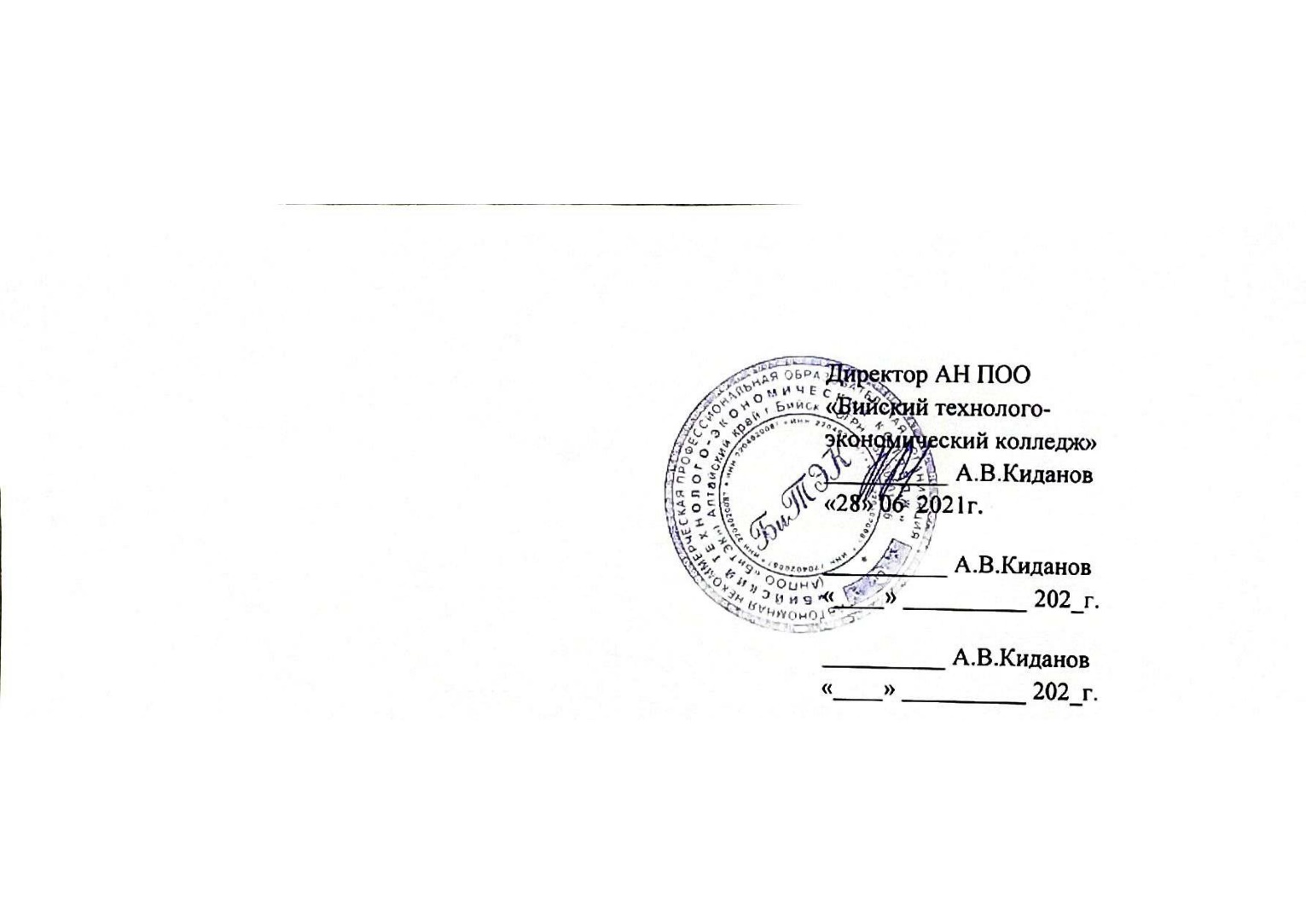 Рабочая программа дисциплины ОП. 03 Административное право соответствует федеральному государственному образовательному стандарту в части требований к результатам освоения основной образовательной программы базовой подготовки в предметной области ОП. 03 Административное право специальности 40.02.01. «Право и организация социального обеспечения».Организация – разработчик: Автономная некоммерческая профессиональная образовательная организация «Бийский технолого-экономический колледж».Разработчик: Суверов В.А. преподаватель АНПОО «Бийский технолого-экономический колледж».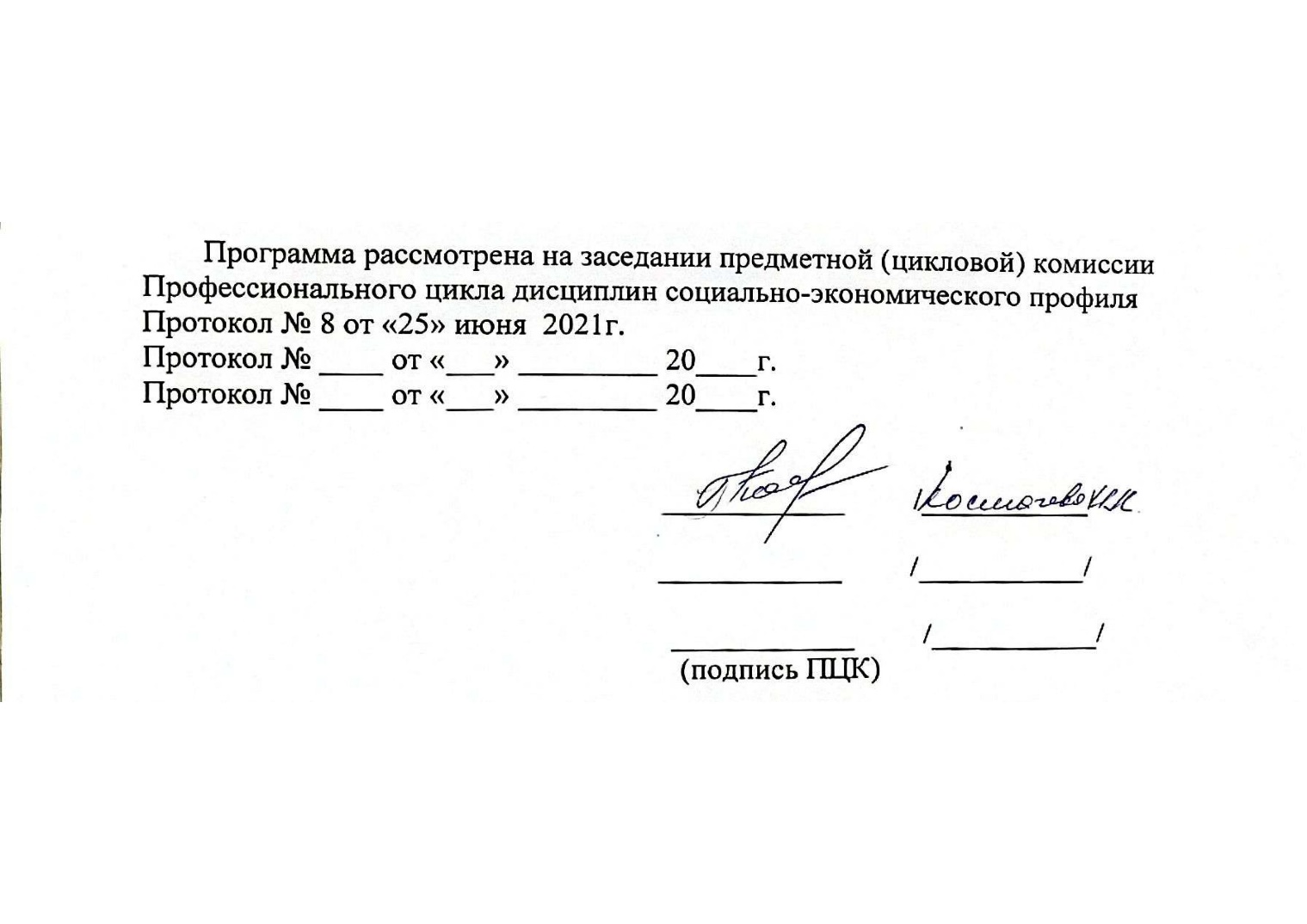 СОДЕРЖАНИЕПАСПОРТ РАБОЧЕЙ ПРОГРАММЫ УЧЕБНОЙ ДИСЦИПЛИНЫОП.03 « АДМИНИСТРАТИВНОЕ ПРАВО»1.1.Область применения программы.Программа учебной дисциплины является частью основной программы подготовки специалистов среднего звена в соответствии с ФГОС по специальности СПО  40.02.01. «Право и организация социального обеспечения».1.2 Место учебной дисциплины в структуре основной профессиональной образовательной программы:Дисциплина является общепрофессиональной и относится к профессиональному циклу. В результате освоение дисциплины обучающийся должен овладеть следующими   компетенциями:1.3 Цели и задачи учебной дисциплины – требования к результатам освоения учебной дисциплины:Цель	учебной	дисциплины	–	способствовать	формированию	общих	ипрофессиональных компетенций.В результате освоения учебной дисциплины обучающийся должен уметь: отграничивать исполнительную (административную) деятельность от иных видов государственной деятельности;составлять различные административно-правовые документы;выделять субъекты исполнительно-распорядительной деятельности из числа иных;выделять административно-правовые отношения из числа иных правоотношений; анализировать и применять на практике нормы административного законодательства; оказывать консультационную помощь субъектам административных правоотношений; логично и грамотно выражать и обосновывать свою точку зрения по административно- правовой проблематике;В результате освоения учебной дисциплины обучающийся должен знать: понятие и источники административного права;понятие и виды административно-правовых норм;понятия государственного управления и государственной службы;состав административного правонарушения, порядок привлечения к административной ответственности, виды административных наказаний, понятие и виды административно- правовых отношений;понятие и виды субъектов административного права;административно-правовой статус субъектов административного права;Количество часов на освоение рабочей программы учебной дисциплины: максимальной учебной нагрузки обучающегося 110 часа, в том числе: обязательной аудиторной учебной нагрузки обучающегося 72 часов; самостоятельной работы обучающегося 38 часовСТРУКТУРА И СОДЕРЖАНИЕ УЧЕБНОЙ ДИСЦИПЛИНЫ2.1. Объем учебной дисциплины и виды учебной работы2.2. Тематический план и содержание учебной дисциплины «ОП.03 Административное право»Для характеристики уровня освоения учебного материала используются следующие обозначения:– ознакомительный (узнавание ранее изученных объектов, свойств);– репродуктивный (выполнение деятельности по образцу, инструкции или под руководством);  3. – продуктивный (планирование и самостоятельное выполнение деятельности, решение проблемных задач3 условия реализации УЧЕБНОЙ дисциплины3.1 Материально-техническое обеспечениеДля реализации учебной дисциплины имеется учебный кабинет правового обеспечения профессиональной деятельности и  дисциплин права; Оборудование учебного кабинета:- посадочные места обучающихся; - рабочее место преподавателя; Технические средства обучения: - компьютер, принтер.Информационное обеспечение обученияНормативно-правовые акты:Конституция Российской Федерации(принята всенародным голосованием 12.12.1993)(с учетом поправок, внесенных Законами РФ о поправках к Конституции РФ от 30.12.2008 № 6-ФКЗ, от 30.12.2008 № 7-ФКЗ) //СЗ РФ, 2009, № 4, ст. 445.(ред. 21.07.2014) Федеральный конституционный закон от 26 февраля 1997 г. № 1-ФКЗ  «Об Уполномоченном по правам человека в Российской Федерации» // СЗ РФ, 03.03.1997, № 9, ст. 1011.(ред. от 31.01.2016)Федеральный конституционный закон от 17 декабря 1997 г. № 2-ФКЗ «О Правительстве Российской Федерации» // СЗ РФ, 22.12.1997, № 51, ст. 5712.(ред.от 28.12.2016)Федеральный конституционный закон от 30 мая 2001 г. № 3-ФКЗ «О чрезвычайном положении» // СЗ РФ, 04.06.2001, № 23, ст. 2277.(ред. от 03.07.2016)Федеральный конституционный закон от 30 января 2002 г. № 1-ФКЗ«О военном положении» // СЗ РФ, 04.02.2002, № 5, ст. 375.(ред. от 01.07.2017)Закон РФ от 27 декабря 1991 г. № 2124-1 «О средствах массовой информации» // Ведомости СНД и ВС РФ, 13.02.1992, № 7, ст. 300. (действующая редакция от 18.04.2018)Федеральный закон от 17 января 1992 г. № 2202-1 (в ред. от 03.08.2018) «О прокуратуре Российской Федерации» // СЗ РФ, 20.11.1995, № 47, ст. 4472; Ведомости СНД РФ и ВС РФ, 20.02.1992, № 8, ст. 366.Закон РФ от 14 июля 1992 г. № 3297-1 «О закрытом административно-территориальном образовании» // Ведомости СНД РФ и ВС РФ, 20.08.1992, № 33, ст. 1915.(ред.от 30.10.2017)Закон РФ от 7 февраля 1992 г. № 2300-1 «О защите прав потребителей» // "Собрание законодательства РФ", 15.01.1996, N 3, ст. 140,"Российская газета",№ 8, 16.01.1996.(ред.от 18.04.2018)Основы законодательства Российской Федерации о культуре (утв. ВС РФ 9 окт. 1992 г. № 3612-1// Ведомости СНД и ВС РФ, 19.11.1992, № 46, ст. 2615.(ред. от 05.12.2017)Федеральный закон от 19 февраля 1993 г. № 4528-1 «О беженцах» // Ведомости СНД и ВС РФ, 25.03.1993, № 12, ст. 425.(ред. от 31.12.2017)Закон РФ от 1 апреля 1993 г. № 4730-1 «О государственной границе Российской Федерации» // Ведомости СНД и ВС РФ, 29.04.1993, № 17, ст. 594.(ред.от 03.07.2016) (с изм.и доп.вступ.в силу с 15.07.2016)Закон РФ от 25 июня 1993 г. № 5242-1 «О праве граждан Российской Федерации на свободу передвижения, выбор места пребывания и жительства в пределах Российской Федерации» // Ведомости СНД и ВС РФ, 12.08.1993, № 32, ст. 1227.(ред. от 03.04.2017)Федеральный закон от 8 мая 1994 г. № 3-ФЗ «О статусе члена Совета Федерации и статусе депутата Государственной думы Федерального собрания Российской Федерации» // СЗ РФ, 12.07.1999, № 28, ст. 3466.(ред. от 29.07.2017)Гражданский кодекс Российской Федерации (часть первая) от 30 ноября 1994 г. № 51-ФЗ // СЗ РФ, 05.12.1994, № 32, ст. 3301.(ред.от 03.08.2018) Федеральный закон от 21 декабря 1994 г. № 69-ФЗ  «О пожарной безопасности» // СЗ РФ, 26.12.1994, №35, ст. 3649. (ред. от 29.07.2018)Федеральный закон от 3 апреля 1995 г. № 40-ФЗ «О Федеральной службе безопасности» // СЗ РФ, 10.04.1995, № 15, ст. 1269.(ред. от 07.03.2018) Федеральный закон от 20 апреля 1995 г. № 45-ФЗ  «О государственной защите судей, должностных лиц правоохранительных и контролирующих органов» // СЗ РФ, 24.04.1995, № 17, ст. 1455.(ред. от 01.07.2017)Федеральный закон от 06.10.2003 N 131-ФЗ"Об общих принципах организации местного самоуправления в Российской Федерации"// "Российская газета", N 202, 08.10.2003 (ред. 03.08.2018) Федеральный закон от 21 ноября 1995 г. № 170-ФЗ  «Об использовании атомной энергии» // СЗ РФ, 27.11.1995, № 48, ст. 4552.(ред. от 03.08.2018)Федеральный закон от 10 декабря 1995 г. № 196-ФЗ  «О безопасности дорожного движения» // "Собрание законодательства РФ", 11.12.1995, N 50, ст. 4873,"Российская газета", N 245, 26.12.1995.(ред. от 26.07.2017)Федеральный закон от 10 января 1996 г. № 5-ФЗ «О внешней разведке» // СЗ РФ, 15.01.1996, № 3, ст. 143.(ред. от 07.03.2018)Федеральный закон от 12 января 1996 г. № 7-ФЗ «О некоммерческих организациях» // СЗ РФ, 15.01.1996, N 3, ст. 145.( ред. от 29.07.2018) Федеральный закон от 8 мая 1996 г. № 41-ФЗ «О производственных кооперативах» // СЗ РФ, 13.05.1996, № 20, ст. 2321.(ред. от 30.11.2011)Федеральный закон от 31 мая 1996 г. № 61-ФЗ  «Об обороне» // СЗ РФ, 03.06.1996, № 23, ст. 2750.(ред. от 29.12.2017)Федеральный закон от 15 августа 1996 г. № 114-ФЗ  «О порядке выезда из Российской Федерации и въезда в Российскую Федерацию» // СЗ РФ, 19.08.1996, № 34, ст. 4029.(ред. от 29.07.2018) Федеральный закон от 26 ноября 1996 г. № 138-ФЗ «Об обеспечении конституционных прав граждан Российской Федерации избирать и быть избранными в органы местного самоуправления» // СЗ РФ, 02.12.1996, № 49, ст. 5497.(Изменения, внесенные Федеральным законом от 04.06.2014 № 146-ФЗ, вступили в силу с 1 января 2015 года).Федеральный закон от 21 июля 1997 г. № 114-ФЗ «О службе в таможенных органах Российской Федерации» // СЗ РФ, 28.07.1997, № 30, ст. 3586.(ред. от 03.08.2018)Федеральный закон от 26 сентября 1997 г. № 125-ФЗ «О свободе совести и о религиозных объединениях» // СЗ РФ, 29.09.1997, № 39, ст. 4465.(ред. от 05.02.2018)Федеральный закон от 28 марта 1998 г. № 53-ФЗ «О воинской обязанности и военной 03.08.2018)Федеральный закон от 24 июля 1998 г. № 124-ФЗ «Об основных гарантиях прав ребенка в Российской Федерации» // СЗ РФ, 03.08.1998, № 31, ст. 3802.(ред. от 04.06.2018)Федеральный закон от 24 июня 1999 г. № 120-ФЗ «Об основах системы профилактики безнадзорности и правонарушений несовершеннолетних» // СЗ РФ, 28.06.1999, № 26, ст. 3177.(ред. от 27.06.2018)Федеральный закон от 6 октября 1999 г. № 184-ФЗ  «Об общих принципах организации законодательных (представительных) и исполнительных органов государственной власти субъектов Российской Федерации» // СЗ РФ, 18.10.1999, № 42, ст. 5005.(ред. от 03.08.2018)Федеральный закон от 26.12.2008 N 294-ФЗ "О защите прав юридических лиц и индивидуальных предпринимателей при осуществлении государственного контроля (надзора) и муниципального контроля" (ред. от 03.08.2018) Кодекс Российской Федерации об административных правонарушениях от 30 декабря 2001 г. № 195-ФЗ // СЗ РФ, 07.01.2002, № 1 (ч. 1), ст. 1.(ред. от 03.08.2018)Федеральный закон от 12 июня 2002 г. № 67-ФЗ «Об основных гарантиях избирательных прав и права на участие в референдуме граждан Российской Федерации» // СЗ РФ, 17.06.2002, № 24, ст. 2253.(ред. от 03.07.2018)Арбитражный процессуальный кодекс Российской Федерации от 24 июля 2002 г. № 95-ФЗ // СЗ РФ, 29.07.2002, № 30, ст. 3012. ред. от 03.08.2018)Федеральный закон от 25 июля 2002 г. № 113-ФЗ (в ред. от 27.06.2018) «Об альтернативной гражданской службе» // СЗ РФ, 29.07.2002, № 30, ст. 3030.Федеральный закон от 25 июля 2002 г. № 115-ФЗ «О правовом положении иностранных граждан в Российской Федерации» // СЗ РФ, 29.07.2002, № 30, ст. 3032.( ред. от 29.07.2018)Федеральный закон от 14 ноября 2002 г. № 161-ФЗ  «О государственных и муниципальных унитарных предприятиях» // СЗ РФ, 02.12.2002, № 48, ст. 4746.(ред. от 29.12.2017)Федеральный закон от 27 декабря 2002 г. № 184-ФЗ  «О техническом регулировании» // СЗ РФ, 30.12.2002, № 52 (ч. 1), ст. 5140. (ред. от 29.07.2017)Федеральный закон от 27 мая 2003 г. № 58-ФЗ «О системе государственной службы Российской Федерации» // СЗ РФ, 02.06.2003, № 22, ст. 2063.(действующая редакция от 23.05.2016)Федеральный закон от 6 октября 2003 г. № 131-ФЗ «Об общих принципах организации местного самоуправления в Российской Федерации» // СЗ РФ, 06.10.2003, № 40, ст. 3822.(действующая редакция от 03.08.2018)Федеральный закон от 08.12.2003 N 164-ФЗ) «Об основах государственного регулирования внешнеторговой деятельности»// Собрание законодательства РФ", 15.12.2003, N 50, ст. 4850"Парламентская газета", N 232, 16.12.2003,"Российская газета", N 254, 18.12.2003(ред. от 13.07.2015)Федеральный закон от 10 декабря 2003 г. № 173-ФЗ «О валютном регулировании и валютном контроле» // СЗ РФ, 15.12.2003, № 50, ст. 4859.(действующая редакция от 03.08.2018)Федеральный закон от 27 июля 2004 г. № 79-ФЗ «О государственной гражданской службе Российской Федерации» // СЗ РФ, 02.08.2004, № 31, ст. 3215.(ред. от 03.08.2018)Жилищный кодекс Российской Федерации от 29 декабря 2004 г. № 188-ФЗ  // СЗ РФ, 03.01.2005, № 1 (часть 1), ст. 14.(действующая редакция от 29.07.2018)Федеральный закон от 30 дек. 2004 г. № 210-ФЗ «Об основах регулирования тарифов организаций коммунального комплекса» // СЗ РФ, 03.01.2005, № 1 (часть 1), ст. 36.(ред. от 26.07.2017)Федеральный Закон от 2 мая 2006 г. № 59-ФЗО порядке рассмотрения обращений граждан Российской Федерации» // СЗ РФ, 08.05.2006, № 19, ст. 2060.(ред.от 27.11.2017)Федеральный Закон от 27 июля 2006 г. № 149-ФЗ«Об информации, информационных технологиях и о защите информации» // СЗ РФ, 31.07.2006, № 31 (1 ч.), ст. 3448.(ред. от 19.07.2018) Указ Президента РФ от 17 марта 1994 г. № 550 «Об Управлении по вопросам гражданства администрации Президента Российской Федерации» // Собрание актов Президента и Правительства РФ, 21.03.1994, № 12, ст. 876.(ред. от 22.05.2004)Указ Президента РФ от 10 июня 1994 г. № 1185 «Об обеспечении взаимодействия Президента Российской Федерации и Правительства Российской Федерации» // СЗ РФ, 13.06.1994, № 7, ст. 697.(ред. от 26.11.2001)Указ Президента РФ от 11 января 1995 г. № 32 «О государственных должностях Российской Федерации» // РГ № 11-12, 17.01.1995.(ред.от 15.05.2018)Указ Президента РФ от 28.12.2006 № 1474(ред. от 08.03.2015) «О дополнительном профессиональном образовании государственных гражданских служащих Российской Федерации»// Собрание законодательства РФ, 01.01.2007, № 1 (1 ч.), ст. 203 Указ Президента РФ от 13 июня 1996 г. № 882 «Об утверждении Типового договора о несении государственной и иной службы членами казачьих обществ» // СЗ РФ, 17.06.1996, № 25, ст. 3003. (ред. от 07.10.2009) Указ Президента РФ от 6 сентября 1996 г. № 1326  «Вопросы федеральных органов исполнительной власти» // СЗ РФ, 09.09.1996, № 37, ст. 4264.(ред. от 09.03.2004)Указ Президента РФ от 1 июня 1998 г. № 640 «О порядке ведения личных дел лиц, замещающих государственные должности Российской Федерации в порядке назначения и государственные должности федеральной государственной службы» // СЗ РФ, 08.06.1998, № 23, ст. 2501.(ред. от 01.07.2014)Указ Президента РФ от 07.12.2012 № 1609  «Об утверждении Положения о военных комиссариатах» //СЗ РФ, 18.10.1999, № 42, ст. 501399. (ред. от 27.12.2017)Указ Президента РФ от 7 августа 2000 г. № 1444  «Вопросы Управления делами Президента Российской Федерации» // СЗ РФ, 14.08.2000, № 33, ст. 3350.(ред. от 17.09.2008)Указ Президента РФ от 12 августа 2002 г. № 885 «Об утверждении общих принципов служебного поведения государственных служащих» // СЗ РФ, 19.08.2002, № 33, ст. 3196(ред. от 16.07.2009) Указ Президента РФ от 11 марта 2003 г. № 306 «Вопросы совершенствования государственного управления в Российской Федерации» // СЗ РФ, 24.03.2003, № 12, ст. 1099.(ред. от 07.12.2016)Указ Президента РФ от 31 декабря 2005 г. № 1574 «О реестре должностей федеральной государственной гражданской службы» // СЗ РФ, 02.01.2006, № 1, ст. 118.(ред. от 19.07.2018) Постановление Правительства РФ от 16 декабря 1994 г. №  «О мерах по обеспечению взаимодействия Правительства Российской Федерации с палатами Федерального Собрания» // СЗ РФ, 26.12.1994, № 35, ст. 3703. (ред. от 20.03.1997) Постановление Правительства РФ от 8 июля 1997 г. № 828 «Об утверждении Положения о паспорте гражданина Российской Федерации, образца бланка и описания паспорта гражданина Российской Федерации» // СЗ РФ, 14.07.1997, № 28, ст. 3444.(ред. от 18.11.2016)Постановление Правительства РФ от 13 августа 1997 г. № 1009 «Об утверждении Правил подготовки нормативных правовых актов федеральных органов исполнительной власти и их государственной регистрации» // СЗ РФ, 18.08.1997, № 33, ст. 3895.(ред. от 13.06.2018)Постановление Правительства РФ от 12 августа 2000 г. № 592 «О взаимодействии Правительства Российской Федерации и федеральных органов исполнительной власти с полномочными представителями Президента Российской Федерации в федеральных округах и схеме размещения территориальных органов федеральных органов исполнительной власти» // СЗ РФ, 21.08.2000, № 34, ст. 3473.Основные источникиАдминистративное право. (СПО). Учебник авт:Смоленский М.Б. – М.: КноРус, 2017Административное право: Учебник / Миронов А.Н., - 3-е изд., перераб. и доп. - М.:ИД ФОРУМ, НИЦ ИНФРА-М, 2017. - 320 сАкопов Л.В. Административное право: Учебник- «Дашков и К» - 2013 – 352 сЛипатов Э.Г. Административное право [Электронный ресурс]: учебник/ Липатов Э.Г., Пресняков М.В., Семенова А.В.— Электрон. текстовые данные.— М.: Дашков и К, Ай Пи Эр Медиа, 2014.— 456 c.— Режим доступа: http://www.iprbookshop.ru/15706.Братановский С.Н. Административное право [Электронный ресурс]: учебник/ Братановский С.Н., Зеленов М.Ф., Марьян Г.В.— Электрон. текстовые данные.— М.: ЮНИТИ-ДАНА, 2014.— 975 c.— Режим доступа: http://www.iprbookshop.ru/18189.Братановский С.Н. Административное право [Электронный ресурс]: учебник/ Братановский С.Н.— Электрон. текстовые данные.— Саратов: Электронно- библиотечная система IPRbooks, 2012.— 511 c.— Режим доступа: http://www.iprbookshop.ru/10390.Миронов А.Н. Административное право. Учебник. М. ФОРУМ,2013.Административное право: Уч. / А.Н. Миронов - 3 изд. - М.: ИД ФОРУМ: НИЦ ИНФРА-М, 2015-320с.(ПО) (п)Дополнительные источникиКонин Н.М. Административное право. Практикум. М. ЮРАЙТ,2014.Душакова Л.А. Административное право [Электронный ресурс]: учебно- методический комплекс/ Душакова Л.А., Чепурнова Н.М.— Электрон. текстовые данные.— М.: Евразийский открытый институт, 2013.— 422 c.— Режим доступа: http://www.iprbookshop.ru/14634..Телятицкая Т.В. Административное право [Электронный ресурс]: ответы на экзаменационные вопросы/ Телятицкая Т.В.— Электрон. текстовые данные.— Минск: ТетраСистемс, Тетралит, 2013.— 224 c.— Режим доступа: http://www.iprbookshop.ru/28034..Интернет ресурсыСправочная правовая система «Консультант Плюс» - www.consultant.ru.Электронная библиотека Znanium4.  КОНТРОЛЬ И ОЦЕНКА РЕЗУЛЬТАТОВ ОСВОЕНИЯ УЧЕБНОЙ ДИСЦИПЛИНЫКонтроль и оценка результатов освоения учебной дисциплины осуществляется преподавателем в процессе проведения практических занятий, тестирования, опрос, решения ситуационных задач, дифференцированного зачета.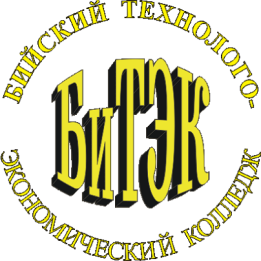 Автономная некоммерческая профессиональная образовательная организация«Бийский технолого-экономический колледж»Рабочая программа учебной дисциплиныОП. 03 Административное правоДля специальности 40.02.01. «Право и организация социального обеспечения»Бийск 2021г.1.ПАСПОРТ РАБОЧЕЙ ПРОГРАММЫ УЧЕБНОЙ ДИСЦИПЛИНЫ42.СТРУКТУРА И СОДЕРЖАНИЕ УЧЕБНОЙ ДИСЦИПЛИНЫ63.УСЛОВИЯ РЕАЛИЗАЦИИ УЧЕБНОЙ ДИСЦИПЛИНЫ144.КОНТРОЛЬ И ОЦЕНКА РЕЗУЛЬТАТОВ ОСВОЕНИЯ УЧЕБНОЙ ДИСЦИПЛИНЫ20ОК 2.Организовывать собственную деятельность, выбирать типовые методы и способы выполнения профессиональных задач, оценивать их эффективность и качество.ОК 4.Осуществлять поиск и использование информации, необходимой для эффективного выполнения профессиональных задач, профессионального и личностного развития.ОК 5. Использовать информационно-коммуникационные технологии в профессиональной деятельности.ОК 6.Работать в коллективе и команде, эффективно общаться с коллегами, руководством, потребителями.ОК 8.Самостоятельно определять задачи профессионального и личностного развития, заниматься самообразованием, осознанно планировать повышение квалификации.ОК 9.Ориентироваться в условиях постоянного изменения правовой базы.ОК 11. Соблюдать деловой этикет, культуру и психологические основы общения, нормы и правила поведения.ОК 12.Проявлять нетерпимость к коррупционному поведению.ПК.2.3.Организовывать и координировать социальную работу с отдельными лицами, категориями граждан и семьями, нуждающимися в социальной поддержке и защите.Вид учебной работыОбъем часовМаксимальная учебная нагрузка (всего)110Обязательная аудиторная учебная нагрузка (всего)72в том числе:лабораторные работы (не предусмотрено)-практические занятия16теоретические занятия56контрольные работы (не предусмотрено)-курсовая работа (проект) (не предусмотрено)-Самостоятельная работа обучающегося (всего)38в том числе:самостоятельная работа над курсовой работой (проектом) (непредусмотрено)-работа с законодательствомрешение практических ситуаций подготовка докладов и рефератов82010Дифференцированный зачетДифференцированный зачетНаименование разделов и тем Содержание учебного материала, лабораторные работы и практические занятия, самостоятельная работа обучающихся, курсовая работа (проект) (если предусмотрены)Объем часовУровень освоения1234Раздел 1. Административное право в правовой системе Российской ФедерацииРаздел 1. Административное право в правовой системе Российской ФедерацииТема 1.1.Управление, государственное управление, исполнительная властьСодержание учебного материалаОбщее понятие управления. Социальное управление и его виды. Понятие и основные черты государственного управления, его задачи и функции в современных условиях.Основные черты исполнительной власти: функции, формы и методы осуществления. Соотношение исполнительной власти и государственного управления.21Тема 1.1.Управление, государственное управление, исполнительная властьПравовые основы взаимоотношений исполнительной власти с законодательной и судебной ветвями власти. Исполнительная власть и местное самоуправление.Принципы осуществления государственного управления, а также организации и деятельности исполнительной власти: законность, демократизм, федерализм, эффективность, законодательное разграничение полномочий федеральных органов исполнительной власти и органов исполнительной власти субъектов Российской Федерации.22Тема 1.1.Управление, государственное управление, исполнительная властьПрактическое занятие № 1 Государственное управление, исполнительная власть23Тема 1.1.Управление, государственное управление, исполнительная властьСамостоятельная работа.Доклад «Соотношение понятий государственного управления и исполнительной власти»2Тема 1.1.Управление, государственное управление, исполнительная властьТема 1.2. Предмет,метод и система административного праваСодержание учебного материалаОбщественные отношения, регулируемые административным правом. Особенности методов административно-правового регулирования общественных отношений. Место административного права в правовой системе Российской Федерации. Административное право и государственное управление. Соотношение административного права с конституционным, гражданским, трудовым, уголовным, финансовым и другими отраслями права.21Тема 1.2. Предмет,метод и система административного праваИсточники административного права. Нормы международного права. Конституция Российской Федерации - основной источник административного права. Законодательство Российской Федерации. Систематизация и классификация норм административного права. Административное и административно-процессуальное законодательство.Система административного права. Общая и Особенная части, критерии их деления и специфика содержания.22Тема 1.2. Предмет,метод и система административного праваПрактическое занятие № 2 Предмет, метод и система административного права2Самостоятельная работаДоклад «Административное право в зарубежных странах»23Тема 1.3.Административно- правовые нормыСодержание учебного материалаПонятие, структура и виды административно-правовых норм. Способы реализации и действие административно-правовых норм во времени, пространстве и по кругу лиц. Понятие и особенности административно-правовых отношений. Предпосылки возникновения, виды и структура административно-правовых отношений. Общая характеристика административно-правового статуса участников административно-правовых отношений.41Тема 1.3.Административно- правовые нормыПрактическое занятие № 3 Административно-правовые нормы22Тема 1.3.Административно- правовые нормыСамостоятельная работаИзучение нормативных правовых актов с использованием информационных правовых систем«Гарант» и «Консультант +»23Тема 1.4.Административно- правовые отношенияСодержание учебного материалаПонятие и основные черты административно-правовых отношений.Структура административно-правового отношения. Юридические факты в административном праве. Основания классификации и виды административно-правовых отношений.41Тема 1.4.Административно- правовые отношенияПрактическое занятие № 4 Административно-правовые отношения»22Тема 1.4.Административно- правовые отношенияСамостоятельная работаРабота с нормативными правовыми актами, решение профессиональных ситуаций23Раздел 2.  Субъекты административного праваРаздел 2.  Субъекты административного праваТема 2.1.Граждане как субъекты административного праваСодержание учебного материалаПонятие, виды и правовой статус субъектов административного права. Приоритет прав и свобод граждан как высшей социальной ценности по Конституции Российской Федерации. Понятие и основные черты административных правоспособности, дееспособности, правосубъектности и деликтоспособности.41Тема 2.1.Граждане как субъекты административного праваПрактическое занятие № 5 Граждане как субъекты административного права22Тема 2.1.Граждане как субъекты административного праваСамостоятельная работа обучающихсяПодготовить реферат по теме: «Гражданин как субъект административного права»23Тема 2.2.Административно- правовой статус органов исполнительной властиСодержание учебного материалаПонятие органов исполнительной власти. Виды органов исполнительной власти. Полномочия Президента РФ в сфере исполнительной власти. Правительство РФ - высший исполнительный орган государственной власти, его полномочия. Федеральные органы исполнительной власти, их  система  и  структура.  Территориальные  органы  федеральных  органов  исполнительнойвласти. Органы исполнительной власти субъектов РФ.41Тема 2.2.Административно- правовой статус органов исполнительной властиПрактическое занятие № 6«Административно-правовой статус органов исполнительной власти РФ»22Тема 2.2.Административно- правовой статус органов исполнительной властиСамостоятельная работа обучающихсяРабота с нормативно-правовыми актами23Тема 2.3.Государственные служащие как субъекты административного праваСодержание учебного материалаЗаконодательные основы государственной службы в РФ. Понятие и система государственной службы РФ. Принципы государственной службы. Административно-правовой статус государственных  служащих.  Гарантии  для  государственного  служащего.  Поступление  на41государственную	службу.	Аттестация	и	квалификационные	разряды	государственныхслужащих. Основания прекращения государственной службы.Практическое занятие № 7« Предложения, заявления и жалобы граждан в сфере государственного управления»22Самостоятельная работа обучающихсяГосударственные служащие как субъекты административного права.Изучить закон «О государственной службе в РФ» и на основе его и других нормативных актов подготовить письменный конспект о правовом статусе государственного служащего о порядке приема и прекращения государственной службы.43Тема 2.4.Административно- правовой статус предприятий, учреждений, организацийСодержание учебного материалаПонятие и виды предприятий и учреждений. Административно-правовое положение предприятий, учреждений. Особенности правового статуса государственных унитарных предприятий.        Административно-правовой        статус        общественных        объединений.61Законодательные основы правового статуса религиозных объединений.Самостоятельная работа обучающихсяРабота с нормативными правовыми актами, решение профессиональных ситуаций23Раздел 3. Административно - правовые формы и методы управления исполнительной властиРаздел 3. Административно - правовые формы и методы управления исполнительной властиРаздел 3.Административно - правовые формы и методы управления исполнительной властиСодержание учебного материалаПонятие и виды административно-правовых форм. Понятие и юридическое значение правовых актов управления. Классификация правовых актов управления. Требования, предъявляемые к правовым актам управления.21Самостоятельная работа обучающихсяСоставить схему классификации правовых актов управления23Тема 3.2.Методы реализации исполнительной властиСодержание учебного материалаПонятие  и  основные  черты  административно-правовых  методов.  Виды  административно- правовых методов. Административное принуждение: сущность, основания и виды.21Тема 3.2.Методы реализации исполнительной властиСамостоятельная работа обучающихсяРабота с нормативными правовыми актами, решение профессиональных ситуаций23Раздел 4. Ответственность в административном правеРаздел 4. Ответственность в административном правеТема 4.1.Административное правонарушение и административная ответственностьСодержание учебного материалаПонятие и признаки административного правонарушения. Понятие и основные черты административной ответственности. Состав административного правонарушения. Понятие и виды административных наказаний. Правила назначения административных наказаний.41Самостоятельная работа обучающихсяРабота с нормативными правовыми актами, решение профессиональных ситуаций23Тема 4.2.Дисциплинарная ответственностьСодержание учебного материалаПонятие, основные черты и правовые основы дисциплинарной ответственности. Понятие и состав дисциплинарного проступка, характеристика его элементов.21Тема 4.2.Дисциплинарная ответственностьСамостоятельная работа обучающихсяРабота с нормативными правовыми актами, решение профессиональных ситуаций23Тема 4.3.Материальная ответственностьСодержание учебного материалаПонятие	материальной	ответственности,	ее	субъекты	и	основания	наступления. Дисциплинарная и материальная ответственность государственных служащих.Практическое занятие № 8«Состав и виды административных правонарушений. Административное наказание»21Тема 4.3.Материальная ответственностьПрактическое занятие № 8«Состав и виды административных правонарушений. Административное наказание»2Тема 4.3.Материальная ответственностьСамостоятельная работа обучающихсяРабота с нормативными правовыми актами, решение профессиональных ситуаций23Раздел 5. Административно-процессуальное правоРаздел 5. Административно-процессуальное правоТема 5.1.Административно- процессуальная деятельностьСодержание учебного материалаПонятие и признаки административного процесса. Административно-процессуальное производство: сущность и виды. Административно-юрисдикционное производство. Административная юстиция: практика зарубежных государств и формирование ее в России.21Самостоятельная работа обучающихсяСоставить конспект на тему «Административно-юрисдикционное производство».223Тема 5.2.Производство по делам об административных нарушенияхСодержание учебного материалаПонятие, задачи и принципы производства по делам об административных правонарушения. Участники производства по делам об административных правонарушениях. Стадии производства по делам об административных правонарушениях. Исполнение постановлений(решений) по делам об административных правонарушениях.221Тема 5.2.Производство по делам об административных нарушенияхСамостоятельная работаРешение задач и разрешение ситуаций из практики, письменно по вариантам.223Раздел 6. Законность и дисциплина в сфере государственного управленияРаздел 6. Законность и дисциплина в сфере государственного управленияТема 6.1. Законность идисциплина в сфере реализации исполнительнойвластиСодержание учебного материалаПонятие законности и дисциплины в сфере государственного управления. Способы обеспечения законности в деятельности органов исполнительной власти. Государственныйконтроль и его виды. Контроль Президента РФ. Контроль органов исполнительной власти. Контроль органов законодательной власти. Контроль органов судебной власти.Административный надзор: понятие, субъекты и содержание. Общий надзор органовпрокуратуры.221Самостоятельная работа обучающихсяСоставить  конспект на темы: Контроль Президента РФ. Контроль органов исполнительной власти. Контроль органов законодательной власти. Контроль органов судебной власти.443Раздел  7.   Административно-правовая  организация  управления  экономической,  социально-культурной  иадминистративно-политической сферамиТема 7.1. Основыадминистративно- правовой организации управления в современных условияхСодержание учебного материалаОтрасли и сферы государственного управления. Организация межотраслевого управления. Соотношение компетенции Российской Федерации и её субъектов в области организации государственного управления. Функции, методы и формы управления в современных условиях.221Тема 7.1. Основыадминистративно- правовой организации управления в современных условияхСамостоятельная работа обучающихсяРабота с нормативными правовыми актами, решение профессиональных ситуаций443Тема 7.2.Управление в сфере экономикиСодержание учебного материалаОсновы организации государственного управления в сфере экономики. Управление промышленным    комплексом.    Организационно-правовая    система    управления    сельскимхозяйством. Управление строительством и жилищно-коммунальной сферой. Управление транспортным комплексом. Организация управления связью. Государственное управление внешней и внутренней торговлей.221Самостоятельная работа обучающихсяРабота с нормативными правовыми актами, решение профессиональных ситуаций233Тема 7.3.Управление социально- культурной сферойСодержание учебного материалаОрганизация государственного управления образованием. Управление в области науки. Управление в области культуры. Управление здравоохранением. Управление в области труда и социального развития.211Дифференцированный зачет        2Всего:Всего:110Результаты обучения(освоенные умения, усвоенные знания)Формы и методы контроля иоценки результатов обученияОК 2. Организовывать собственную деятельность,выбирать типовые методы и способы выполнения профессиональных задач, оценивать их эффективность и качество.ОК 4. Осуществлять поиск и использование информации, необходимой для эффективного выполнения профессиональных задач, профессионального и личностного развития. ОК 5. Использовать информационно- коммуникационные технологии в профессиональной деятельности.ОК 6. Работать в коллективе и команде, эффективно общаться с коллегами, руководством, потребителями.ОК 8. Самостоятельно определять задачи профессионального и личностного развития, заниматься самообразованием, осознанно планировать повышение квалификации.ОК 9. Ориентироваться в условиях постоянного изменения правовой базы.ОК 11. Соблюдать основы здорового образа жизни, требования охраны труда.ОК 12. Соблюдать деловой этикет, культуру и психологические основы общения, нормы и правила поведения.ПК 2.3. Организовывать и координировать социальную работу с отдельными лицами, категориями граждан и семьями, нуждающимися в социальной поддержке и защите.Наблюдение за выполнениемпрактических занятий, заданий для самостоятельной работы.Решение ситуационных задач, Индивидуальный и фронтальный устный опрос, Письменный опрос, Тестовый контроль, Дифференцированный зачет